Тема урока «Алканы»Цели:- сформировать умение составлять структурные формулы органических соединений, используя алгоритм построения, устанавливать причинно-следственные связи между составом, строением и применением веществ; - ознакомить учащихся с изомерией предельных УВ, их физическими свойствами и основными способами получения.Алка́ны  - это углеводороды с общей формулой CnH2n+2, которые не присоединяют водород и другие элементы.n число атомов углерода ( n=5   C5H12) Простейшим представителем класса является метан (CH4).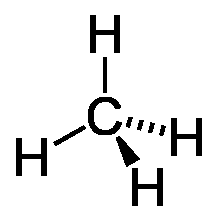 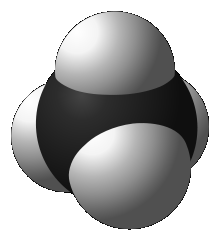 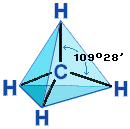 Физические свойства.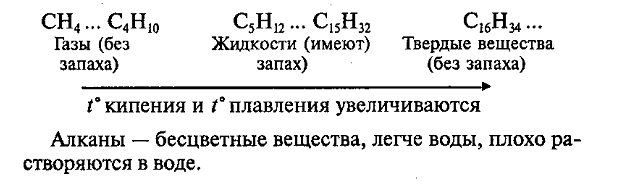 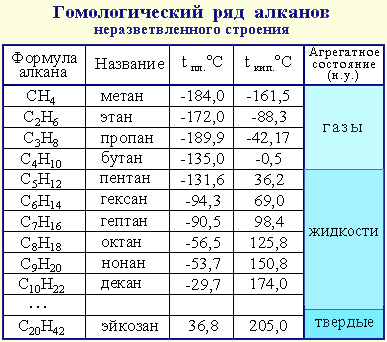 ПолучениеСпособы выделения их из природного сырья.«Синтетические способы получения алканов»Химические свойства1. Горючесть алканов.При поджигании (t = 600ºС) алканы вступают в реакцию с кислородом, при этом происходит их окисление до углекислого газа и воды.СnН2n+2 + O2 ––CO2 + H2O + Qнапример:СН4 + 2O2 ––CO2 + 2H2O + QСмесь метана с кислородом или воздухом при поджигании может взрываться.Наиболее сильный взрыв получается при объёмных отношениях 1 : 2 (с кислородом) или 1 : 10 (с воздухом), т.к. метан и кислород вступают в реакцию полностью.Подобные смеси опасны в каменноугольных шахтах. Чтобы обеспечить безопасность работы в шахтах, там устанавливают анализаторы, сигнализирующие о появлении газа, и мощные вентиляционные устройства.С3Н8 + 5O2 ––3CO2 + 4H2O + QГорение пропан - бутановой смеси можно продемонстрировать на примере газовой зажигалки.При горении алканов выделяется много теплоты, что позволяет использовать их в качестве источника энергии. Но большая часть их используется в качестве сырья для получения других продуктов.2. Разложение алканов.СnН2n+2 → C + H2 ↑С4Н10 → 4C + 5H2↑При сильном нагревании (свыше 10000С) без доступа воздуха метан разлагается на углерод (в виде сажи) и водород:СН4 → C + 2H2 ↑Метан в термическом отношении более устойчив, чем другие алканы. Причина этого в достаточной прочности С – Н связей.В этом процессе промежуточными продуктами могут являться этилен и ацетилен:2СН4→Н2С=СН2 + 2Н22СН4→НС≡СН + 3Н23. Реакции замещения (протекают с галогенами и другими окислителями при определённых условиях: свет, температура).1) Галогенирование:CH4 + Cl2 → CH3Cl + HCl (хлорметан)CH3Cl + Cl2 → CH2Cl2 + HCl (дихлорметан)CH2Cl2 + Cl2 → CHCl3 + HCl (трихлорметан)CHCl3 + Cl2 → CCl4 + HCl (тетрахлорметан).Применение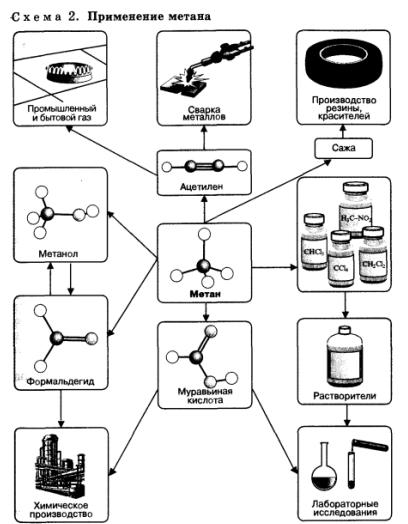 Домашнее задание:Конспект переписать в тетрадьПриродные источники алкановСпособы получения1. Нефть2. Нефтяной газ3. Природный газ4. Каменный угольФракционная перегонка.1) ректификационные газы (С3Н8, С4Н10 )2) газолиновая фракция (С5Н12 до С11Н24 )3) лигроиновая фракция (С8Н18 до С14Н30 )4) керосиновая фракция (С12Н26 до С18Н38 )5) дизельное топливо (С13Н28 до С19Н36 )6) мазут(С18Н38 - С25Н52, С28Н58 - С38Н78)Фракционное разделениегазовый бензинпропан-бутановая смесьсухой газКоксованиекоксовый газкаменноугольная смоланадсмольная водакоксСпособполученияХимизм реакцииГидрирование(присоединение водорода)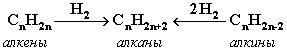 Синтез Вюрца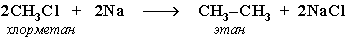 Декарбоксилирование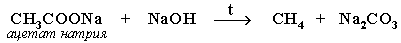 